«Гантели»Материал: пластиковые бутылки, деревянная палочка для соединения бутылок между собой, цветной скотч или изолента, горох (или другой материал для их наполнения).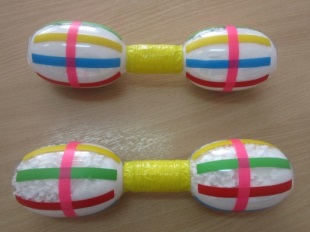 
Задачи: учить выполнять действия с предметом, для развития силы рук, воспитывать любовь к спорту.«Мешочки для метания»Материал: плотная ткань, наполнитель – песок (горох или другой материал)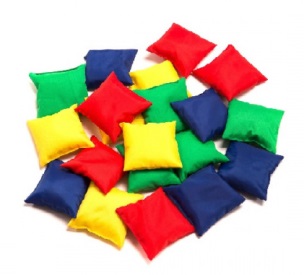 Задачи: для развития силы рук, для метания и подвижных игр, а также для развития мелкой моторики.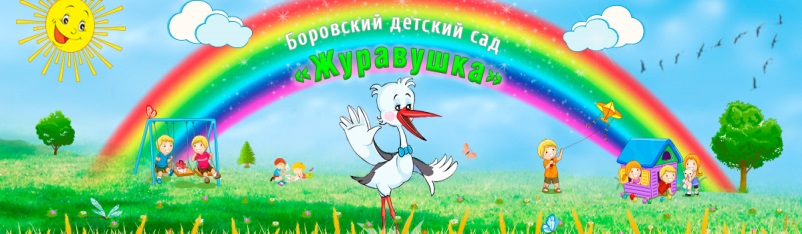 Памятка дляродителей«Нетрадиционное оборудование своими руками для физического развития детей»Подготовил: воспитатель КМП Немкова А.В.2023 год«Разноцветные крышечки»Материал: пластиковые бутылки обрезанные наполовину. Самоклеющая пленка того же цвета, что и пробка. Чтобы дети не забыли, не запутались, какой цвет им нужно собирать.Задачи: развивать ловкость, координацию движений, сноровку и меткость.
Варианты использования: пробки рассыпаем на полу и перемешиваем. По команде: «Раз, два, три», ребенок собирает пробки, каждый цвет отдельно. «Дорожки для профилактики плоскостопия»Материал: плотная ткань, разнообразный материал для массажа стопы (камни, крышечки, пуговицы, использованные фломастеры, счетные палочки, крупы и многое другое)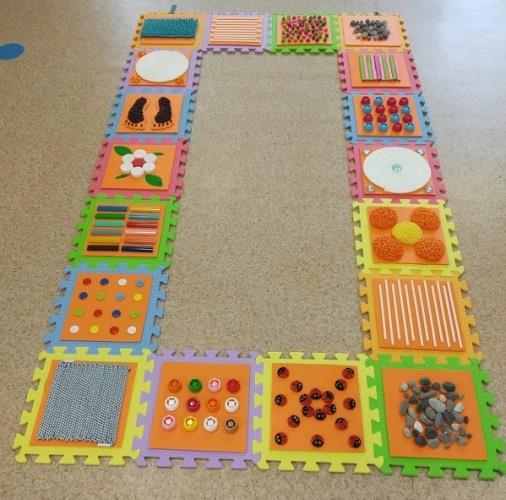 Задачи: осуществлять профилактику плоскостопия; укреплять иммунитет, развивать внимание, мышление, сообразительность.«Скакалка из крышек»Материал: разноцветные крышки, две ручки от 5 литровых бутылок, шило, шнурЗадачи: обучать детей прыгать через скакалку, развивать прыгучесть, ловкость, внимание.
Использование: для прыжков, а также это пособие может служить как для метания в цель, если скакалку соединить в круг«Моталочки»Материал: мягкие игрушки, тесьма и палочкаЗадачи: развивать мелкую моторику пальцев рук и ловкость.«Массажеры»Материал: капсулы от шоколадных яиц, ручки от 5 литровых бутылок, шнур, шило; рукавички или перчатки, бусинки и пуговицыЗадачи: укреплять мышцы спины, груди и ног 
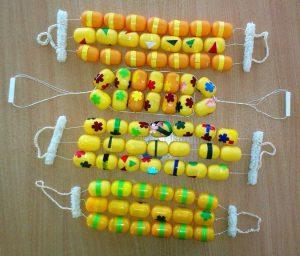 